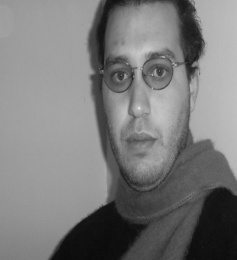 CURRICULUM VITAEANTECEDENTES PERSONALESNOMBRE: Juan Pablo Carnevali Dickinson.FECHA DE NACIMIENTO: 19 de Junio de 1980.EDAD: 36 Años.NACIONALIDAD: Chilena.DIRECCIÓN: Pedro de Valdivia 3241 Depto. C, Ñuñoa-Santiago.EMAIL: psicólogo.renovado@gmail.comFONOS: (02)-22695802 – (09) 95020460.ANTECEDENTES ACADÉMICOS1985 - 1991: Enseñanza Básica en el Colegio República de Siria (Ñuñoa – Santiago).1992 – 1998: Enseñanza Media en el Liceo José Victorino Lastarria (Providencia – Santiago).1999 – 2005: Psicología de Ciencias de la Informática  (Providencia – Santiago).RESUMEN DE ESTUDIOS UNIVERSITARIOS:La carrera profesional de Psicología en la Universidad de Ciencias de la Informática (Ucinf), tiene un total de 10 semestres de estudios intensivos, y 2 semestres más que corresponden a la Práctica Profesional y la rendición del Examen de Grado conducente a la obtención del Título Profesional correspondiente. OTROS CONOCIMIENTOSCurso de Psicodiagnóstico “Técnicas de Evaluación Psicométrica”: Este curso estuvo dirigido por la Psicóloga Clínica Marcela Gajardo, con una duración de 4 semestres en el Centro Integral de Atención Psicológica (C.I.P.A.) de la Universidad de Ciencias de la Informática (UCINF), y su objetivo fue el aprendizaje y aplicación de instrumentos de psicodiagnóstico infantil y adulto, tales como: I.P.C.S. (Inventario de Problemas Conductuales y Socioemocionales para niños entre 3 y 5 años); Test de Diagnóstico Operativo de Piaget, B.E.V.T.A. (Batería de Exploración Verbal para Trastornos de Aprendizaje); T.A.V.I. (Test de Asimilación Verbal Inmediata); Test de Semejanzas Verbales (3-S); Prueba de Nominación de Conceptos Agrupados por Categoría (C.A.T.-V); Test de Series Verbales (S-V); Pruebas de Procesamiento Fonológico; Prueba de Discrimación Auditiva (DA); Prueba de Secuencia Auditivo-Fonética (SA); Prueba de Integración de Secuencias Auditivas Orales (S.A.O.); Prueba de Segmentación de Palabras según sus fonemas (S.P.) y Prueba de Inversión oral de sílabas (I.N.V.); Pruebas de Decodificación Lectora; Prueba de lectura y decodificación visual y auditiva de palabras  y Prueba de lectura y de dictado de pseudo palabras (IPS y D Ps-p); Pruebas de Comprensión Oral; Comprensión escuchada de un cuento (CE); Cuestionario de Evaluación de Problemas de Aprendizaje (C.E.P.A.); Escalas de Inteligencia de Weschler para niños (WISC-R); Pruebas de Apercepción Temática para niños TAT, CAT (A), CAT (H) y CAT (S); Test de Goodenough; H.T.P. (House, Tree, Person); Bender-BIP; Escala de Inteligencia de Weschler para Adultos (WAIS); Cuestionario de Personalidad MMPI; Test de Rorschach; Test de Relaciones objetales de H. Phillipson; Cuestionario Desiderativo. Curso de Psicoanálisis “Abordaje psicoanalítico del adolescente desde los polos de la normalidad – anormalidad”: Este curso estuvo dirigido por la profesional Ps. Cecilia Paredes, Psicóloga UC, Psicoanalista de la Sociedad Chilena de Psicoanálisis (ICHPA). Doctorado en Psicología, UC.Atrévete a Crecer: Taller de autoconocimiento y crecimiento interior, con un total de 14 sesiones de trabajo, desde Agosto a Noviembre 2013. Este es un Taller de Escritura en forma de “Diario Personal”, basado en tres dimensiones básicas: rememorando y asumiendo el pasado, confrontando el presente como sujeto consciente e intuyendo el futuro a construir. El taller fue dictado por el Centro de Espiritualidad Ignaciana C.E.I. Organismo de la Compañía de Jesús.Inglés a nivel medio.Computación a nivel avanzado.EXPERIENCIA LABORAL PSICÓLOGO:1993 – 1996: ASPOCIACIÓN CRISTIANA DE JÓVENES (Y.M.C.A.)Como miembro del Cuerpo de Voluntarios; desempeñando mi función de monitor de natación y educación física, en la categoría “Pollitos” (menores de 3 a 5 años de edad).2001: C.I.P.A. (CENTRO INTEGRAL DE PSICOLOGÍA APLICADA) DE LA UNIVERSIDAD DE CIENCIAS DE LA INFORMÁTICA.Como encargado del Psicodiagnóstico y Psicoterapia Infantil, bajo la Supervisión de la Docente Marcela Gajardo. 2001 - 2004: CORPORACIÓN MUNICIPAL DE DESARROLLO SOCIAL DE CERRO NAVIA, DIRECCIÓN DE SALUD COMUNAL.Como Monitor en Rehabilitación de Talleres “Estrategias para dejar de fumar”, dentro del Consultorio Municipal Albertz.2004: CENTRO DE ORIENTACIÓN PSICOLÓGICA ESPECIALIZADA Y REHABILITADORA (C.O.P.E.R.)Como encargado del Psicodiagnóstico y Psicoterapia Infanto-Juvenil y Adultos, bajo la Supervisión de la Psicóloga Clínica Cecilia Paredes, realizando evaluaciones e intervenciones psicosocioafectivas, además de asesoramiento familiar, terapia individual y terapia de pareja.Febrero – Junio del 2005: CLÌNICA ÑUÑOA PSIQUIATRÍA.Como Coterapeuta en Programa de Rehabilitación y Reeducación de Drogas, bajo la Supervisión del Psicólogo Clínico Fernando Contente. En este contexto, realizaba  Terapia Individual, Terapia Familiar y Terapia Familiar Ampliada.2007: SOCIEDAD EDUCACIONAL :Como parte del Departamento de Psicopedagogía. En este cargo, realicé evaluaciones, diagnósticos y psicoterapia sistémica; Intervenciones socio-educativas; Apoyo y asesoramiento a los profesores en el manejo de alumnos con necesidades y/o con situaciones educativas especiales y; Asesoramiento en la elaboración de proyectos educativos acordes a las características psicosociales y de aprendizaje de los alumnos. la fecha: CARNEVALI & PSICOLOGOS S.A.:Como psicólogo en Procesos de Selección y Reclutamiento Masivos.EXPERIENCIA LABORAL CONSERJE:Febrero – Agosto del 2012: CONDOMINIO MIRADOR DE ÁGUILAS:Como Conserje turno día. Estuve a cargo del cuidado de 10 departamentos de lujo, velando en ingreso y salida de residentes y/o visitas. También, debí hacer funciones de Aseo, y Mantención de Calderas y Grupo Electrógeno. Mi empleador, fue la empresa ILIA Consultores, bajo la Supervisión de Romina Venegas (rvenegas@ilia.cl).Agosto del 2012 – Marzo 2014: CONDOMINIO ALTO MACUL:Como conserje turno noche de un complejo de 56 casas. En este cargo, se controlaba el ingreso y salida de vehículos desde caseta, se monitoreaban las cámaras de seguridad y se efectuaban Rondas con sistema de localización GPS.Estuve bajo la Supervisión del Administrador, Sr. Víctor Valdivieso (condominioaltomacul@gmail.com).Abril 2014 – Diciembre 2016: COMUNIDAD LAS TORCAZAS 19:Como Conserje y Recepcionista en turno noche del Apart Hotel, constituido por 36 Departamentos de un ambiente. Realicé funciones de Aseo, Mantención de Calderas, Control de Cámaras, Compras y Despacho de insumos del Apart Hotel, además de la Supervisión del personal de Mucamas (3 personas).Estuve bajo la Supervisión de la Dueña y Administradora, Sra. Verónica Villagrán Gellona (inspección.sedemmontt@gmail.com) .21 de Enero 2016 – 21 de Marzo 2016: EDIFICIO EMERALD:Como Conserje turno Noche de la Torre B (60 Departamentos). En este cargo, velaba de la Seguridad en el ingreso y salida vehicular y control de cámaras, pues las tareas de Mantención, estaban a cargo del Personal de Relevo.Estuve bajo la Supervisión del Administrador, Sr. Jorge Hisch Durán (jhisch1956@gmail.com) .REFERENCIAS:Ronnald Santolaya (Propietario Depto. 202, Condominio Mirador de Águilas): rsantolaya@hotmail.com Alexander Baumann (Propietario Depto. 501, Condominio Mirador de Águilas): 9977669497.Nicolás Weinstein (Propietario Depto. 502, Condominio Mirador de Águilas): nicolas.weinstein@gmail.com Romina Venegas (Administradora Condominio Mirador de Águilas): rvenegas@ilia.cl Víctor Valdivieso (Administrador Condominio Alto Macul): condominioaltomacul@gmail.comVerónica Villagrán Gellona (Administradora Comunidad Las Torcazas 19): inspeccion.sedemmontt@gmail.com Jorge Hisch Durán (Administrador Edificio Emerald): jhisch1956@gmail.com ; 996973324.